Sződliget Nagyközség Önkormányzat Képviselő-testülete2133 Sződliget, Szt. István u. 34-36.	                                     Tel: 27/590-095, Tel./fax: 27/590-236                         E-mail: polgarmester@szodliget.hu; jegyzo@szodliget.hu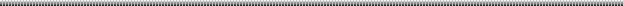 KIVONATSződliget Nagyközség Képviselő-testületének 2019. május 10. napján tartott ülésének jegyzőkönyvébőlTárgy: Átfogó értékelés az önkormányzat gyermekjóléti és gyermekvédelmi feladatainak          ellátásáról 2018. évre vonatkozóanSződliget Nagyközség Önkormányzat Képviselő-testületének55/2019. (V.10.) határozataSződliget Nagyközség Önkormányzat Képviselő – testülete, az önkormányzat 2018. évi gyermekjóléti és gyermekvédelmi feladatainak ellátásáról szóló átfogó értékelést elfogadja.Határidő: azonnalFelelős: polgármesterK.m.f.Dr. Törőcsik Edit 		Juhász Béla       Jegyző	                               polgármesterSződliget Nagyközség Önkormányzat Képviselő-testülete2133 Sződliget, Szt. István u. 34-36.	                                     Tel: 27/590-095, Tel./fax: 27/590-236                         E-mail: polgarmester@szodliget.hu; jegyzo@szodliget.huKIVONATSződliget Nagyközség Képviselő-testületének 2019. május 10. napján tartott ülésének jegyzőkönyvébőlTárgy: Beszámoló a Gondozási Központ munkájárólSződliget Nagyközség Önkormányzat Képviselő-testületének56/2019. (V.10.) határozataSződliget Nagyközség Önkormányzat Képviselő-testülete a Gondozási Központ munkájáról szóló 2018. évi beszámolót elfogadja.Határidő: azonnalFelelős: polgármesterK.m.f.Dr. Törőcsik Edit 		Juhász Béla       Jegyző	                               polgármesterSződliget Nagyközség Önkormányzat Képviselő-testülete2133 Sződliget, Szt. István u. 34-36.	                                     Tel: 27/590-095, Tel./fax: 27/590-236                         E-mail: polgarmester@szodliget.hu; jegyzo@szodliget.huKIVONATSződliget Nagyközség Képviselő-testületének 2019. május 10. napján tartott ülésének jegyzőkönyvébőlTárgy: Civil szervezetek támogatásával kapcsolatos döntés – pályázatok elbírálásaSződliget Nagyközség Önkormányzat Képviselő-testületének57/2019. (V.10.) határozataSződliget Nagyközség Önkormányzatának Képviselő- testülete, a 3/2011. (I. 14.) számú, a helyi civil szervezetek támogatásáról szóló rendelete, illetve a 39/2019. (III. 8.) számú határozatában foglaltak alapján a Női Nyugdíjas Klub részére 50.000 Ft, azaz Ötvenezer forint támogatási összeget ítél meg, melyet a Támogatott / vagy a Támogatott képviselője a házipénztárból a döntés meghozatalától számított 15 napon belül felvesz.A támogatás kizárólag a pályázatban szereplő két napos kirándulás költségeire használható fel.  A támogatott a támogatási összeggel 2020. február 29. napjáig köteles tételesen elszámolni. A Támogatott figyelmét felhívjuk a helyi civil szervezetek támogatásáról szóló rendelet 6.§ (3) és (4) bekezdésében foglaltakra, amely a nem megfelelő pénzügyi elszámolás következményeit tartalmazza. Határidő: azonnal Felelős: polgármesterK.m.f.Dr. Törőcsik Edit 		Juhász Béla       Jegyző	                               polgármesterSződliget Nagyközség Önkormányzat Képviselő-testülete2133 Sződliget, Szt. István u. 34-36.	                                     Tel: 27/590-095, Tel./fax: 27/590-236                         E-mail: polgarmester@szodliget.hu; jegyzo@szodliget.huKIVONATSződliget Nagyközség Képviselő-testületének 2019. május 10. napján tartott ülésének jegyzőkönyvébőlTárgy: Civil szervezetek támogatásával kapcsolatos döntés – pályázatok elbírálásaSződliget Nagyközség Önkormányzat Képviselő-testületének58/2019. (V.10.) határozataSződliget Nagyközség Önkormányzatának Képviselő- testülete, a 3/2011. (I. 14.) számú, a helyi civil szervezetek támogatásáról szóló rendelete, illetve a 39/2019. (III. 8.) számú határozatában foglaltak alapján a Sződligeti Katolikus Kórus részére 70.000 Ft, azaz Hetvenezer forint támogatási összeget ítél meg, melyet a Támogatott / vagy a Támogatott képviselője a házipénztárból a döntés meghozatalától számított 15 napon belül felvesz.A támogatás kizárólag a pályázatban szereplő utazás költségeire használható fel.  A támogatott a támogatási összeggel 2020. február 29. napjáig köteles tételesen elszámolni. A Támogatott figyelmét felhívjuk a helyi civil szervezetek támogatásáról szóló rendelet 6.§ (3) és (4) bekezdésében foglaltakra, amely a nem megfelelő pénzügyi elszámolás következményeit tartalmazza.Határidő: azonnalFelelős: polgármesterK.m.f.Dr. Törőcsik Edit 		Juhász Béla       Jegyző	                               polgármesterSződliget Nagyközség Önkormányzat Képviselő-testülete2133 Sződliget, Szt. István u. 34-36.	                                     Tel: 27/590-095, Tel./fax: 27/590-236                         E-mail: polgarmester@szodliget.hu; jegyzo@szodliget.huKIVONATSződliget Nagyközség Képviselő-testületének 2019. május 10. napján tartott ülésének jegyzőkönyvébőlTárgy: Civil szervezetek támogatásával kapcsolatos döntés – pályázatok elbírálásaSződliget Nagyközség Önkormányzat Képviselő-testületének59/2019. (V.10.) határozataSződliget Nagyközség Önkormányzatának Képviselő- testülete a 3/2011. (I. 14.) számú, a helyi civil szervezetek támogatásáról szóló rendelete, illetve a 39/2019. (III. 8.) számú határozatában foglaltak alapján az Okos Nők Klubja részére 50.000 Ft, azaz Ötvenezer forint támogatási összeget ítél meg, melyet a Támogatott / vagy a Támogatott képviselője a házipénztárból a döntés meghozatalától számított 15 napon belül felvesz.A támogatás kizárólag a pályázatban szereplő kirándulásra, illetve csapatépítés költségeire használható fel.  A támogatott a támogatási összeggel 2020. február 29. napjáig köteles tételesen elszámolni. A Támogatott figyelmét felhívjuk a helyi civil szervezetek támogatásáról szóló rendelet 6.§ (3) és (4) bekezdésében foglaltakra, amely a nem megfelelő pénzügyi elszámolás következményeit tartalmazza.Határidő: azonnalFelelős: polgármesterK.m.f.Dr. Törőcsik Edit 		Juhász Béla       Jegyző	                               polgármesterSződliget Nagyközség Önkormányzat Képviselő-testülete2133 Sződliget, Szt. István u. 34-36.	                                     Tel: 27/590-095, Tel./fax: 27/590-236                         E-mail: polgarmester@szodliget.hu; jegyzo@szodliget.huKIVONATSződliget Nagyközség Képviselő-testületének 2019. május 10. napján tartott ülésének jegyzőkönyvébőlTárgy: Civil szervezetek támogatásával kapcsolatos döntés – pályázatok elbírálásaSződliget Nagyközség Önkormányzat Képviselő-testületének60/2019. (V.10.) határozataSződliget Nagyközség Önkormányzatának Képviselő- testülete a 3/2011. (I. 14.) számú, a helyi civil szervezetek támogatásáról szóló rendelete, illetve a 39/2019. (III. 8.) számú határozatában foglaltak alapján a Sződligeti Művészek Baráti Társasága részére 70.000 Ft, azaz Hetvenezer forint támogatási összeget ítél meg, melyet a Támogatott / vagy a Támogatott képviselője a házipénztárból a döntés meghozatalától számított 15 napon belül felvesz.A támogatás kizárólag a pályázatban szereplő eszközbeszerzésre és reprezentációs költségre használható fel.  A támogatott a támogatási összeggel 2020. február 29. napjáig köteles tételesen elszámolni. A Támogatott figyelmét felhívjuk a helyi civil szervezetek támogatásáról szóló rendelet 6.§ (3) és (4) bekezdésében foglaltakra, amely a nem megfelelő pénzügyi elszámolás következményeit tartalmazza.Határidő: azonnalFelelős: polgármesterK.m.f.Dr. Törőcsik Edit 		Juhász Béla       Jegyző	                               polgármesterSződliget Nagyközség Önkormányzat Képviselő-testülete2133 Sződliget, Szt. István u. 34-36.	                                     Tel: 27/590-095, Tel./fax: 27/590-236                         E-mail: polgarmester@szodliget.hu; jegyzo@szodliget.huKIVONATSződliget Nagyközség Képviselő-testületének 2019. május 10. napján tartott ülésének jegyzőkönyvébőlTárgy: Civil szervezetek támogatásával kapcsolatos döntés – pályázatok elbírálásaSződliget Nagyközség Önkormányzat Képviselő-testületének61/2019. (V.10.) határozataSződliget Nagyközség Önkormányzatának Képviselő- testülete a 3/2011. (I. 14.) számú, a helyi civil szervezetek támogatásáról szóló rendelete, illetve a 39/2019. (III. 8.) számú határozatában foglaltak alapján a Tündérkert Lovarda SE részére 50.000 Ft, azaz Ötvenezer forint támogatási összeget ítél meg, melyet a Támogatott / vagy a Támogatott képviselője a házipénztárból a döntés meghozatalától számított 15 napon belül felvesz.A támogatás kizárólag a pályázatban szereplő térítésmentes táboroztatásra használható fel.  A támogatott a támogatási összeggel 2020. február 29. napjáig köteles tételesen elszámolni. A Támogatott figyelmét felhívjuk a helyi civil szervezetek támogatásáról szóló rendelet 6.§ (3) és (4) bekezdésében foglaltakra, amely a nem megfelelő pénzügyi elszámolás következményeit tartalmazza.Határidő: azonnalFelelős: polgármesterK.m.f.Dr. Törőcsik Edit 		Juhász Béla       Jegyző	                               polgármesterSződliget Nagyközség Önkormányzat Képviselő-testülete2133 Sződliget, Szt. István u. 34-36.	                                     Tel: 27/590-095, Tel./fax: 27/590-236                         E-mail: polgarmester@szodliget.hu; jegyzo@szodliget.huKIVONATSződliget Nagyközség Képviselő-testületének 2019. május 10. napján tartott ülésének jegyzőkönyvébőlTárgy: Civil szervezetek támogatásával kapcsolatos döntés – pályázatok elbírálásaSződliget Nagyközség Önkormányzat Képviselő-testületének62/2019. (V.10.) határozataSződliget Nagyközség Önkormányzatának Képviselő- testülete 3/2011. (I. 14.) számú, a helyi civil szervezetek támogatásáról szóló rendelete, illetve a 39/2019. (III. 8.) számú határozatában foglaltak alapján a Sződligetért Alapítvány részére 90.000 Ft, azaz Kilencvenezer forint támogatási összeget ítél meg, melyet a melyet a Támogatott az OTP-nél vezetett 11742094-20170026 számú folyószámlájára utal a döntés meghozatalától számított 15 napon belül. A támogatás kizárólag a pályázatban szereplő Falukarácsony ünnepi rendezvényen történő vendéglátásra használható fel.  A támogatott a támogatási összeggel 2020. február 29. napjáig köteles tételesen elszámolni. A Támogatott figyelmét felhívjuk a helyi civil szervezetek támogatásáról szóló rendelet 6.§ (3) és (4) bekezdésében foglaltakra, amely a nem megfelelő pénzügyi elszámolás következményeit tartalmazza.Határidő: azonnalFelelős: polgármesterK.m.f.Dr. Törőcsik Edit 		Juhász Béla       Jegyző	                               polgármesterSződliget Nagyközség Önkormányzat Képviselő-testülete2133 Sződliget, Szt. István u. 34-36.	                                     Tel: 27/590-095, Tel./fax: 27/590-236                         E-mail: polgarmester@szodliget.hu; jegyzo@szodliget.huKIVONATSződliget Nagyközség Képviselő-testületének 2019. május 10. napján tartott ülésének jegyzőkönyvébőlTárgy: Civil szervezetek támogatásával kapcsolatos döntés – pályázatok elbírálásaSződliget Nagyközség Önkormányzat Képviselő-testületének63/2019. (V.10.) határozataSződliget Nagyközség Önkormányzatának Képviselő- testülete a 3/2011. (I. 14.) számú, a helyi civil szervezetek támogatásáról szóló rendelete, illetve a 39/2019. (III. 8.) számú határozatában foglaltak alapján a Férfi Nyugdíjas Klub részére 60.000 Ft, azaz Hatvanezer forint támogatási összeget ítél meg, melyet a melyet a Támogatott / vagy a Támogatott képviselője a házipénztárból a döntés meghozatalától számított 15 napon belül felvesz.A támogatás kizárólag a pályázatban szereplő kulturális programok lebonyolítására használható fel.  A támogatott a támogatási összeggel 2020. február 29. napjáig köteles tételesen elszámolni. A Támogatott figyelmét felhívjuk a helyi civil szervezetek támogatásáról szóló rendelet 6.§ (3) és (4) bekezdésében foglaltakra, amely a nem megfelelő pénzügyi elszámolás következményeit tartalmazza.Határidő: azonnalFelelős: polgármesterK.m.f.                  Dr. Törőcsik Edit 		Juhász Béla                              Jegyző	                               polgármesterSződliget Nagyközség Önkormányzat Képviselő-testülete2133 Sződliget, Szt. István u. 34-36.	                                     Tel: 27/590-095, Tel./fax: 27/590-236                         E-mail: polgarmester@szodliget.hu; jegyzo@szodliget.huKIVONATSződliget Nagyközség Képviselő-testületének 2019. május 10. napján tartott ülésének jegyzőkönyvébőlTárgy: Civil szervezetek támogatásával kapcsolatos döntés – pályázatok elbírálásaSződliget Nagyközség Önkormányzat Képviselő-testületének64/2019. (V.10.) határozataSződliget Nagyközség Önkormányzatának Képviselő- testülete a 3/2011. (I. 14.) számú, a helyi civil szervezetek támogatásáról szóló rendelete, illetve a 39/2019. (III. 8.) számú határozatában foglaltak alapján a Gereben Melinda részére a terembérleti díjat 800 Ft/ órában állapítja meg. A támogatás kizárólag a pályázatban szereplő gyógytorna foglalkozások alkalmával használható fel.  A Támogatott figyelmét felhívjuk a helyi civil szervezetek támogatásáról szóló rendelet 6.§ (3) és (4) bekezdésében foglaltakra, amely a nem megfelelő elszámolás következményeit tartalmazza.Határidő: azonnalFelelős: polgármesterK.m.f.Dr. Törőcsik Edit 		Juhász Béla       Jegyző	                               polgármesterSződliget Nagyközség Önkormányzat Képviselő-testülete2133 Sződliget, Szt. István u. 34-36.	                                     Tel: 27/590-095, Tel./fax: 27/590-236                         E-mail: polgarmester@szodliget.hu; jegyzo@szodliget.huKIVONATSződliget Nagyközség Képviselő-testületének 2019. május 10. napján tartott ülésének jegyzőkönyvébőlTárgy: Civil szervezetek támogatásával kapcsolatos döntés – pályázatok elbírálásaSződliget Nagyközség Önkormányzat Képviselő-testületének65/2019. (V.10.) határozataSződliget Nagyközség Önkormányzatának Képviselő- testülete a 3/2011. (I. 14.) számú, a helyi civil szervezetek támogatásáról szóló rendelete, illetve a 39/2019. (III. 8.) számú határozatában foglaltak alapján a Sződligetiek Baráti Köre részére 90.000 Ft, azaz Kilencvenezer forint támogatási összeget ítél meg, melyet a melyet a Támogatott 64700124-16553129 számú folyószámlájára utal a döntés meghozatalától számított 15 napon belül. A támogatás kizárólag a pályázatban szereplő  megemlékezésre használható fel.  A támogatott a támogatási összeggel 2020. február 29. napjáig köteles tételesen elszámolni. A Támogatott figyelmét felhívjuk a helyi civil szervezetek támogatásáról szóló rendelet 6.§ (3) és (4) bekezdésében foglaltakra, amely a nem megfelelő pénzügyi elszámolás következményeit tartalmazza.Határidő: azonnalFelelős: polgármesterK.m.f.Dr. Törőcsik Edit 		Juhász Béla       Jegyző	                               polgármesterSződliget Nagyközség Önkormányzat Képviselő-testülete2133 Sződliget, Szt. István u. 34-36.	                                     Tel: 27/590-095, Tel./fax: 27/590-236                         E-mail: polgarmester@szodliget.hu; jegyzo@szodliget.huKIVONATSződliget Nagyközség Képviselő-testületének 2019. május 10. napján tartott ülésének jegyzőkönyvébőlTárgy: Civil szervezetek támogatásával kapcsolatos döntés – pályázatok elbírálásaSződliget Nagyközség Önkormányzat Képviselő-testületének66/2019. (V.10.) határozataSződliget Nagyközség Önkormányzatának Képviselő - testülete a 3/2011. (I. 14.) számú, a helyi civil szervezetek támogatásáról szóló rendelete, illetve a 39/2019. (III. 8.) számú határozatában foglaltak alapján a Sződligeti Polgárőrség részére 70.000 Ft, azaz Hetvenezer forint támogatási összeget ítél meg, melyet a melyet a Támogatott CIB Banknál vezetett 10700323-70738977-51100005 számú folyószámlájára utal a döntés meghozatalától számított 15 napon belül. A támogatás kizárólag a pályázatban szereplő  zseblámpa vásárlására használható fel.  A támogatott a támogatási összeggel 2020. február 29. napjáig köteles tételesen elszámolni. A Támogatott figyelmét felhívjuk a helyi civil szervezetek támogatásáról szóló rendelet 6.§ (3) és (4) bekezdésében foglaltakra, amely a nem megfelelő pénzügyi elszámolás következményeit tartalmazza.Határidő: azonnalFelelős: polgármesterK.m.f.Dr. Törőcsik Edit 		Juhász Béla       Jegyző	                               polgármesterSződliget Nagyközség Önkormányzat Képviselő-testülete2133 Sződliget, Szt. István u. 34-36.	                                     Tel: 27/590-095, Tel./fax: 27/590-236                         E-mail: polgarmester@szodliget.hu; jegyzo@szodliget.huKIVONATSződliget Nagyközség Képviselő-testületének 2019. május 10. napján tartott ülésének jegyzőkönyvébőlTárgy: Civil szervezetek támogatásával kapcsolatos döntés – pályázatok elbírálásaSződliget Nagyközség Önkormányzat Képviselő-testületének67/2019. (V.10.) határozataSződliget Nagyközség Önkormányzatának Képviselő- testülete a 3/2011. (I. 14.) számú, a helyi civil szervezetek támogatásáról szóló rendelete, illetve a 39/2019. (III. 8.) számú határozatában foglaltak alapján a Sződligeti Református Gyülekezet részére 70.000 Ft, azaz Hetvenezer forint támogatási összeget ítél meg, melyet a melyet a Támogatott  Dunakanyar Takarékszövetkezetnél  vezetett 64700069-10021598 számú folyószámlájára utal a döntés meghozatalától számított 15 napon belül. A támogatás kizárólag a pályázatban szereplő  Gyülekezeti Terem bővítéséhez  használható fel.  A támogatott a támogatási összeggel 2020. február 29. napjáig köteles tételesen elszámolni. A Támogatott figyelmét felhívjuk a helyi civil szervezetek támogatásáról szóló rendelet 6.§ (3) és (4) bekezdésében foglaltakra, amely a nem megfelelő pénzügyi elszámolás következményeit tartalmazza.Határidő: azonnalFelelős: polgármesterK.m.f.Dr. Törőcsik Edit 		Juhász Béla       Jegyző	                               polgármesterSződliget Nagyközség Önkormányzat Képviselő-testülete2133 Sződliget, Szt. István u. 34-36.	                                     Tel: 27/590-095, Tel./fax: 27/590-236                         E-mail: polgarmester@szodliget.hu; jegyzo@szodliget.huKIVONATSződliget Nagyközség Képviselő-testületének 2019. május 10. napján tartott ülésének jegyzőkönyvébőlTárgy: Civil szervezetek támogatásával kapcsolatos döntés – pályázatok elbírálásaSződliget Nagyközség Önkormányzat Képviselő-testületének68/2019. (V.10.) határozataSződliget Nagyközség Önkormányzatának Képviselő- testülete a 3/2011. (I. 14.) számú, a helyi civil szervezetek támogatásáról szóló rendelete, illetve a 39/2019. (III. 8.) számú határozatában foglaltak alapján a Dér Gabriella részére a terembérleti díjat 800 Ft/ órában állapítja meg. A támogatás kizárólag a pályázatban szereplő gerincterápiás jóga, pilates foglalkozások alkalmával használható fel.  A Támogatott figyelmét felhívjuk a helyi civil szervezetek támogatásáról szóló rendelet 6.§ (3) és (4) bekezdésében foglaltakra, amely a nem megfelelő elszámolás következményeit tartalmazza.Határidő: azonnalFelelős: polgármesterK.m.f.Dr. Törőcsik Edit 		Juhász Béla       Jegyző	                               polgármesterSződliget Nagyközség Önkormányzat Képviselő-testülete2133 Sződliget, Szt. István u. 34-36.	                                     Tel: 27/590-095, Tel./fax: 27/590-236                         E-mail: polgarmester@szodliget.hu; jegyzo@szodliget.huKIVONATSződliget Nagyközség Képviselő-testületének 2019. május 10. napján tartott ülésének jegyzőkönyvébőlTárgy: Civil szervezetek támogatásával kapcsolatos döntés – pályázatok elbírálásaSződliget Nagyközség Önkormányzat Képviselő-testületének69/2019. (V.10.) határozataSződliget Nagyközség Önkormányzatának Képviselő- testülete a 3/2011. (I. 14.) számú, a helyi civil szervezetek támogatásáról szóló rendelete, illetve a 39/2019. (III. 8.) számú határozatában foglaltak alapján a Civilek Sződligetért Egyesület részére 50.000 Ft, azaz Ötvenezer forint támogatási összeget ítél meg, melyet a melyet a Támogatott  B3 Takarékszövetkezetnél vezetett 64700124-10009495 számú folyószámlájára utal a döntés meghozatalától számított 15 napon belül. A támogatás kizárólag a pályázatban szereplő szállás és útiköltséghez   használható fel.  A támogatott a támogatási összeggel 2020. február 29. napjáig köteles tételesen elszámolni. A Támogatott figyelmét felhívjuk a helyi civil szervezetek támogatásáról szóló rendelet 6.§ (3) és (4) bekezdésében foglaltakra, amely a nem megfelelő pénzügyi elszámolás következményeit tartalmazza.Határidő: azonnalFelelős: polgármesterK.m.f.Dr. Törőcsik Edit 		Juhász Béla       Jegyző	                               polgármesterSződliget Nagyközség Önkormányzat Képviselő-testülete2133 Sződliget, Szt. István u. 34-36.	                                     Tel: 27/590-095, Tel./fax: 27/590-236                         E-mail: polgarmester@szodliget.hu; jegyzo@szodliget.huKIVONATSződliget Nagyközség Képviselő-testületének 2019. május 10. napján tartott ülésének jegyzőkönyvébőlTárgy: Civil szervezetek támogatásával kapcsolatos döntés – pályázatok elbírálásaSződliget Nagyközség Önkormányzat Képviselő-testületének70/2019. (V.10.) határozataSződliget Nagyközség Önkormányzatának Képviselő- testülete a 3/2011. (I. 14.) számú, a helyi civil szervezetek támogatásáról szóló rendelete, illetve a 39/2019. (III. 8.) számú határozatában foglaltak alapján a „VACKOR” Apró Természetjárók Köre részére 100.000 Ft, azaz Százezer forint támogatási összeget ítél meg, melyet a melyet a Támogatott  OTP Banknál vezetett 11742094-20144999 számú folyószámlájára utal a döntés meghozatalától számított 15 napon belül. Támogatott kéri közleményként feltüntetni: Vackor ATK. A támogatás kizárólag a pályázatban szereplő kirándulássorozat költségeinek egy részére   használható fel.  A támogatott a támogatási összeggel 2020. február 29. napjáig köteles tételesen elszámolni. A Támogatott figyelmét felhívjuk a helyi civil szervezetek támogatásáról szóló rendelet 6.§ (3) és (4) bekezdésében foglaltakra, amely a nem megfelelő pénzügyi elszámolás következményeit tartalmazza.Határidő: azonnalFelelős: polgármesterK.m.f.Dr. Törőcsik Edit 		Juhász Béla       Jegyző	                               polgármesterSződliget Nagyközség Önkormányzat Képviselő-testülete2133 Sződliget, Szt. István u. 34-36.	                                     Tel: 27/590-095, Tel./fax: 27/590-236                         E-mail: polgarmester@szodliget.hu; jegyzo@szodliget.huKIVONATSződliget Nagyközség Képviselő-testületének 2019. május 10. napján tartott ülésének jegyzőkönyvébőlTárgy: Civil szervezetek támogatásával kapcsolatos döntés – pályázatok elbírálásaSződliget Nagyközség Önkormányzat Képviselő-testületének71/2019. (V.10.) határozataSződliget Nagyközség Önkormányzatának Képviselő- testülete a 3/2011. (I. 14.) számú, a helyi civil szervezetek támogatásáról szóló rendelete, illetve a 39/2019. (III. 8.) számú határozatában foglaltak alapján a Ráérek Klub részére 80.000 Ft, azaz Nyolcvanezer forint támogatási összeget ítél meg, melyet a melyet a Támogatott / vagy a Támogatott képviselője döntés meghozatalától számított 15 napon belül a házipénztárból felvesz.  A támogatás kizárólag a pályázatban szereplő közösségformálás költségeinek egy részére   használható fel.  A támogatott a támogatási összeggel 2020. február 29. napjáig köteles tételesen elszámolni. A Támogatott figyelmét felhívjuk a helyi civil szervezetek támogatásáról szóló rendelet 6.§ (3) és (4) bekezdésében foglaltakra, amely a nem megfelelő pénzügyi elszámolás következményeit tartalmazza.Határidő: azonnalFelelős: polgármesterK.m.f.Dr. Törőcsik Edit 		Juhász Béla       Jegyző	                               polgármesterSződliget Nagyközség Önkormányzat Képviselő-testülete2133 Sződliget, Szt. István u. 34-36.	                                     Tel: 27/590-095, Tel./fax: 27/590-236                         E-mail: polgarmester@szodliget.hu; jegyzo@szodliget.huKIVONATSződliget Nagyközség Képviselő-testületének 2019. május 10. napján tartott ülésének jegyzőkönyvébőlTárgy: Civil szervezetek támogatásával kapcsolatos döntés – pályázatok elbírálásaSződliget Nagyközség Önkormányzat Képviselő-testületének72/2019. (V.10.) határozataSződliget Nagyközség Önkormányzatának Képviselő- testülete a 3/2011. (I. 14.) számú, a helyi civil szervezetek támogatásáról szóló rendelete, illetve a 39/2019. (III. 8.) számú határozatában foglaltak alapján a Baba-Mama Klub részére 50.000 Ft, azaz Ötvenezer forint támogatási összeget ítél meg, melyet a melyet a Támogatott / vagy a Támogatott képviselője döntés meghozatalától számított 15 napon belül a házipénztárból felvesz.  A támogatás kizárólag a pályázatban szereplő rendezvény lebonyolítására, valamint fejlesztő játékok vásárlására  használható fel.  A támogatott a támogatási összeggel 2020. február 29. napjáig köteles tételesen elszámolni. A Támogatott figyelmét felhívjuk a helyi civil szervezetek támogatásáról szóló rendelet 6.§ (3) és (4) bekezdésében foglaltakra, amely a nem megfelelő pénzügyi elszámolás következményeit tartalmazza.Határidő: azonnalFelelős: polgármesterK.m.f.Dr. Törőcsik Edit 		Juhász Béla       Jegyző	                               polgármesterSződliget Nagyközség Önkormányzat Képviselő-testülete2133 Sződliget, Szt. István u. 34-36.	                                     Tel: 27/590-095, Tel./fax: 27/590-236                         E-mail: polgarmester@szodliget.hu; jegyzo@szodliget.huKIVONATSződliget Nagyközség Képviselő-testületének 2019. május 10. napján tartott ülésének jegyzőkönyvébőlTárgy: Civil szervezetek támogatásával kapcsolatos döntés – pályázatok elbírálásaSződliget Nagyközség Önkormányzat Képviselő-testületének73/2019. (V.10.) határozataSződliget Nagyközség Önkormányzatának Képviselő- testülete a 3/2011. (I. 14.) számú, a helyi civil szervezetek támogatásáról szóló rendelete, illetve a 39/2019. (III. 8.) számú határozatában foglaltak alapján a Fekete-Jánossy Adrienn részére a terembérleti díjat 800 Ft/ órában állapítja meg. A támogatás kizárólag a pályázatban szereplő nyelvoktatás foglalkozások alkalmával használható fel.  A Támogatott figyelmét felhívjuk a helyi civil szervezetek támogatásáról szóló rendelet 6.§ (3) és (4) bekezdésében foglaltakra, amely a nem megfelelő elszámolás következményeit tartalmazza.Határidő: azonnalFelelős: polgármesterK.m.f.Dr. Törőcsik Edit 		Juhász Béla       Jegyző	                               polgármesterSződliget Nagyközség Önkormányzat Képviselő-testülete2133 Sződliget, Szt. István u. 34-36.	                                     Tel: 27/590-095, Tel./fax: 27/590-236                         E-mail: polgarmester@szodliget.hu; jegyzo@szodliget.huKIVONATSződliget Nagyközség Képviselő-testületének 2019. május 10. napján tartott ülésének jegyzőkönyvébőlTárgy: Civil szervezetek támogatásával kapcsolatos döntés – pályázatok elbírálásaSződliget Nagyközség Önkormányzat Képviselő-testületének74/2019. (V.10.) határozataSződliget Nagyközség Önkormányzatának Képviselő- testülete a 3/2011. (I. 14.) számú, a helyi civil szervezetek támogatásáról szóló rendelete, illetve a 39/2019. (III. 8.) számú határozatában foglaltak alapján a Szász Katalin részére 50.000 Ft, azaz Ötvenezer forint támogatási összeget ítél meg, melyet a Támogatott / vagy a Támogatott képviselője döntés meghozatalától számított 15 napon belül a házipénztárból felvesz.  A támogatás kizárólag a pályázatban szereplő közösségi tér kialakítására  használható fel.  A támogatott a támogatási összeggel 2020. február 29. napjáig köteles tételesen elszámolni. A Támogatott figyelmét felhívjuk a helyi civil szervezetek támogatásáról szóló rendelet 6.§ (3) és (4) bekezdésében foglaltakra, amely a nem megfelelő pénzügyi elszámolás következményeit tartalmazza.Határidő: azonnalFelelős: polgármesterK.m.f.Dr. Törőcsik Edit 		Juhász Béla       Jegyző	                               polgármesterSződliget Nagyközség Önkormányzat Képviselő-testülete2133 Sződliget, Szt. István u. 34-36.	                                     Tel: 27/590-095, Tel./fax: 27/590-236                         E-mail: polgarmester@szodliget.hu; jegyzo@szodliget.huKIVONATSződliget Nagyközség Képviselő-testületének 2019. május 10. napján tartott ülésének jegyzőkönyvébőlTárgy: Ajánlat a Sződliget, külterület 049/3 hrsz alatt található Horgásztó bérbevételéreSződliget Nagyközség Önkormányzat Képviselő-testületének75/2019. (V.10.) határozataSződliget Nagyközség Önkormányzat Képviselő-testülete úgy dönt, hogy a Sződliget, külterület 049/3 hrsz alatt található Horgásztavat – 0,5 ha területnagyságban -  haszonbérbe adja a Sződligeti Sporthorgász Egyesület  (székhely: 2133 Sződliget, Árpád utca 60.) részére.A haszonbérleti díj összege 16.000 Ft/év. A haszonbérleti szerződés 15 év határozott időtartamra kerül megkötésre.  A Képviselő-testület megbízza a Polgármestert a bérleti szerződés megkötésével. Határidő: azonnalFelelős: polgármesterK.m.f.Dr. Törőcsik Edit 		Juhász Béla       Jegyző	                               polgármesterSződliget Nagyközség Önkormányzat Képviselő-testülete2133 Sződliget, Szt. István u. 34-36.	                                     Tel: 27/590-095, Tel./fax: 27/590-236                         E-mail: polgarmester@szodliget.hu; jegyzo@szodliget.huKIVONATSződliget Nagyközség Képviselő-testületének 2019. május 10. napján tartott ülésének jegyzőkönyvébőlTárgy: Életjáradéki szerződés megkötéseSződliget Nagyközség Önkormányzat Képviselő-testületének76/2019. (V.10.) határozataSződliget Nagyközség Önkormányzat úgy dönt, hogy életjáradéki szerződést köt a Sződliget, Kossuth Lajos u. 8. 991 hrsz.-ú, Hergát Viktor tulajdonát képező ingatlanra. Az életjáradéki szerződés 2019. június 1-jén lép hatályba. Az életjáradék összege havi 42.900,- Ft,  illetve a szerződés megkötését követően egyösszegű  1.430.000 Ft kerül kifizetése.  Az ingatlan-nyilvántartásba Hergát Viktor javára holtig tartó haszonélvezeti jog kerül bejegyzésre.A Képviselő-testület felkéri Juhász Béla Polgármestert, hogy az életjáradék összegét, évi 514.800,- Ft-ot a 2020. évi, valamint a szerződés fennállásáig valamennyi évi költségvetésbe tervezze be.A Képviselő-testület felkéri Juhász Béla polgármestert a határozat-tervezet mellékletét képező életjáradéki szerződés aláírására.Határidő: azonnalFelelős: polgármesterK.m.f.Dr. Törőcsik Edit 		Juhász Béla       Jegyző	                               polgármesterSződliget Nagyközség Önkormányzat Képviselő-testülete2133 Sződliget, Szt. István u. 34-36.	                                     Tel: 27/590-095, Tel./fax: 27/590-236                         E-mail: polgarmester@szodliget.hu; jegyzo@szodliget.huKIVONATSződliget Nagyközség Képviselő-testületének 2019. május 10. napján tartott ülésének jegyzőkönyvébőlTárgy: Sződliget 1794/27 hrsz-ú ingatlan visszavásárlásaSződliget Nagyközség Önkormányzat Képviselő-testületének77/2019. (V.10.) határozataSződliget Nagyközség Önkormányzata visszavásárolja Sajgó Kornéltól és Sajgó-Dudás Katalintól a részükre 2016. július 11-én értékesített Sződliget belterület 1794/27 hrsz-ú ingatlant az eredeti vételáron felül a beruházási költségek egy részét megtérítve 9.000.000.- Ft-ért. Sződliget Nagyközség Képviselő-testülete az ingatlan visszavásárlásával kapcsolatos költségek biztosítására a 2019. évi költségvetési rendeletben az általános tartalékból 9.000.000 Ft-ot átcsoportosít az Önkormányzati vagyonnal való gazdálkodással kapcsolatos feladatokon belül az ingatlanvásárlás beruházásainak kiadásaira.Felelős:	Juhász Béla polgármesterHatáridő:	azonnal K.m.f.Dr. Törőcsik Edit 		Juhász Béla       Jegyző	                               polgármesterSződliget Nagyközség Önkormányzat Képviselő-testülete2133 Sződliget, Szt. István u. 34-36.	                                     Tel: 27/590-095, Tel./fax: 27/590-236                         E-mail: polgarmester@szodliget.hu; jegyzo@szodliget.huKIVONATSződliget Nagyközség Képviselő-testületének 2019. május 10. napján tartott ülésének jegyzőkönyvébőlTárgy: Rujienai nemzetközi tábor résztvevőinek kiválasztásaSződliget Nagyközség Önkormányzat Képviselő-testületének78/2019. (V.10.) határozataSződliget Nagyközség Önkormányzatának Képviselő- testülete a Rujienai nemzetközi gyermektáboron történő részvételre az előzetes kiválasztási folyamat figyelembevételével a következő gyerekeket részvételét javasolja: 1.	Kröel-Dulay Gáspár2.	Rutkay Lili3.	Zinovjev Helena4.	Belák Dorottya Sára5.	Horváth Izabel Sára6.	Horváth Róbert7.	Szekeres HannaAmennyiben valamelyik pályázó mégsem venne részt a táboron, a következő pályázóknak ajánljuk fel a részvételi lehetőséget:1.	Futó Eperke2.	Polcz Péter3.	Reményi AntalFelelős:     polgármesterHatáridő: 2019.08.22.K.m.f.Dr. Törőcsik Edit 		Juhász Béla       Jegyző	                               polgármesterSződliget Nagyközség Önkormányzat Képviselő-testülete2133 Sződliget, Szt. István u. 34-36.	                                     Tel: 27/590-095, Tel./fax: 27/590-236                         E-mail: polgarmester@szodliget.hu; jegyzo@szodliget.huKIVONATSződliget Nagyközség Képviselő-testületének 2019. május 10. napján tartott ülésének jegyzőkönyvébőlTárgy: Önerő biztosítása az „Önkormányzati fejlesztések 2019” című pályázathozSződliget Nagyközség Önkormányzat Képviselő-testületének79/2019. (V.10.) határozataSződliget Nagyközség Önkormányzata (2133 Sződliget, Szent István út 34-36.) úgy dönt, hogy indul az Ebr42 Önkormányzati Információs Rendszerben kiírt „Önkormányzati fejlesztések 2019” című pályázaton a c) alcélhoz tartozó belterületi közutak felújítása megvalósítása céljából.A Viola utca felújítására tervezett beruházás összköltsége bruttó 17.617.440.- Ft, a támogatás összege 85%-os támogatás intenzitás mellett 14.974.824.- Ft, a fennmaradó bruttó 2.642.616.- Ft önrészt pedig az Önkormányzat saját forrásból biztosítja.Az önerő összegét Sződliget Nagyközség Önkormányzata a 2019. évi költségvetési rendelet Közutak, hidak, alagutak üzemeltetése, fenntartása kiadásai között biztosítja.Határidő: azonnalFelelős: PolgármesterK.m.f.Dr. Törőcsik Edit 		Juhász Béla       Jegyző	                               polgármesterSződliget Nagyközség Önkormányzat Képviselő-testülete2133 Sződliget, Szt. István u. 34-36.	                                     Tel: 27/590-095, Tel./fax: 27/590-236                         E-mail: polgarmester@szodliget.hu; jegyzo@szodliget.huKIVONATSződliget Nagyközség Képviselő-testületének 2019. május 10. napján tartott ülésének jegyzőkönyvébőlTárgy: Sződligeti Egészségház első rész felújításaSződliget Nagyközség Önkormányzat Képviselő-testületének80/2019. (V.10.) határozataSződliget Nagyközség Képviselő-testülete szerződést köt az UCM Kft-vel a 2133 Sződliget, Tinódi u. 20. alatti Egészségház első része, a volt gyermekorvosi rendelő felújítási munkáinak kivitelezésére.A Vállalkozó UCM Kft kivitelezési munkáira vonatkozó vállalási ára:      Összesen:			bruttó 12.674.243.- Ft          azaz: bruttó tizenkétmillió- hatszázhetvennégyezer- kétszáznegyvenhárom forintA Képviselő-testület felhatalmazza a Polgármestert az UCM Kft-vel történő szerződés megkötésére.Felelős:	Juhász Béla polgármesterHatáridő:	azonnalK.m.f.Dr. Törőcsik Edit 		Juhász Béla       Jegyző	                               polgármesterSződliget Nagyközség Önkormányzat Képviselő-testülete2133 Sződliget, Szt. István u. 34-36.	                                     Tel: 27/590-095, Tel./fax: 27/590-236                         E-mail: polgarmester@szodliget.hu; jegyzo@szodliget.huKIVONATSződliget Nagyközség Képviselő-testületének 2019. május 10. napján tartott ülésének jegyzőkönyvébőlTárgy: Útépítési munkák 2019 – kivitelező kiválasztásaSződliget Nagyközség Önkormányzat Képviselő-testületének81/2019. (V.10.) határozataSződliget Nagyközség Képviselő-testülete a Divenire Kft-t választja a 2019-ben terveztt útfelújítási munkák (Bocskai utca Határ út és Széchenyi, valamint Dunai fasor és Rákóczi utca közötti szakasza, Dózsa György úr Dunai fasor és Petőfi utca közötti szakasza, valamit a 2-es főút melletti zöldséges előtti terület és az Üvegház étterem felé vezető kiszolgáló út – zöldségestől a gátig) kivitelezésére.A Vállalkozó kivitelezési munkáira vonatkozó vállalási ára:      Összesen:			bruttó 22.229.572.- Ft          azaz: bruttó huszonkétmillió- kétszázhuszonkilencezer- ötszázhetvenkettő forintA Képviselő-testület felhatalmazza a Polgármestert a Divenire Kft-vel történő szerződés megkötésére.                Határidő: azonnalFelelős: polgármesterK.m.f.Dr. Törőcsik Edit 		Juhász Béla       Jegyző	                               polgármester